CME Particle Accelerations ImageUse this set of images and their corresponding time stamps to estimate when the particles were accelerated.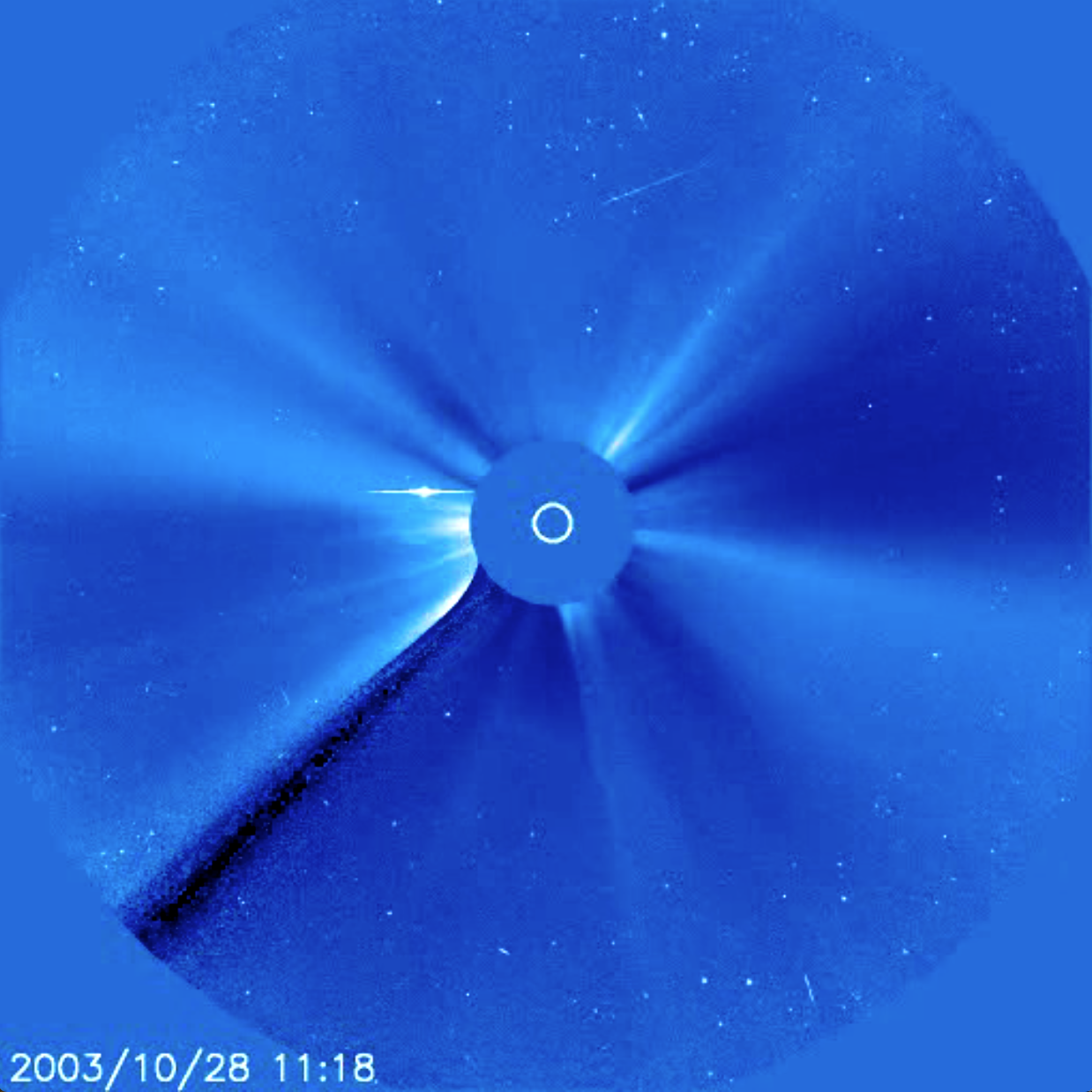 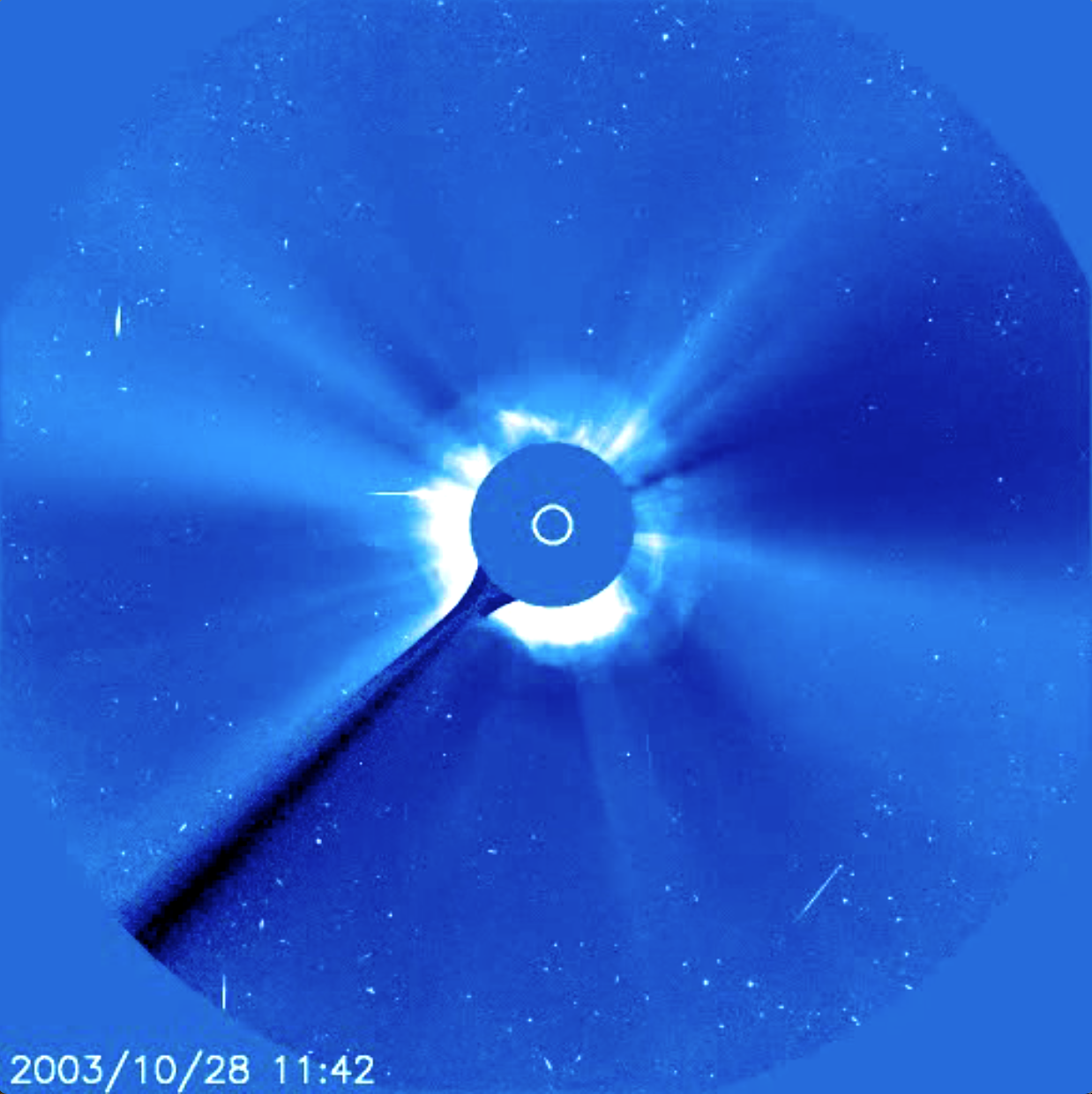 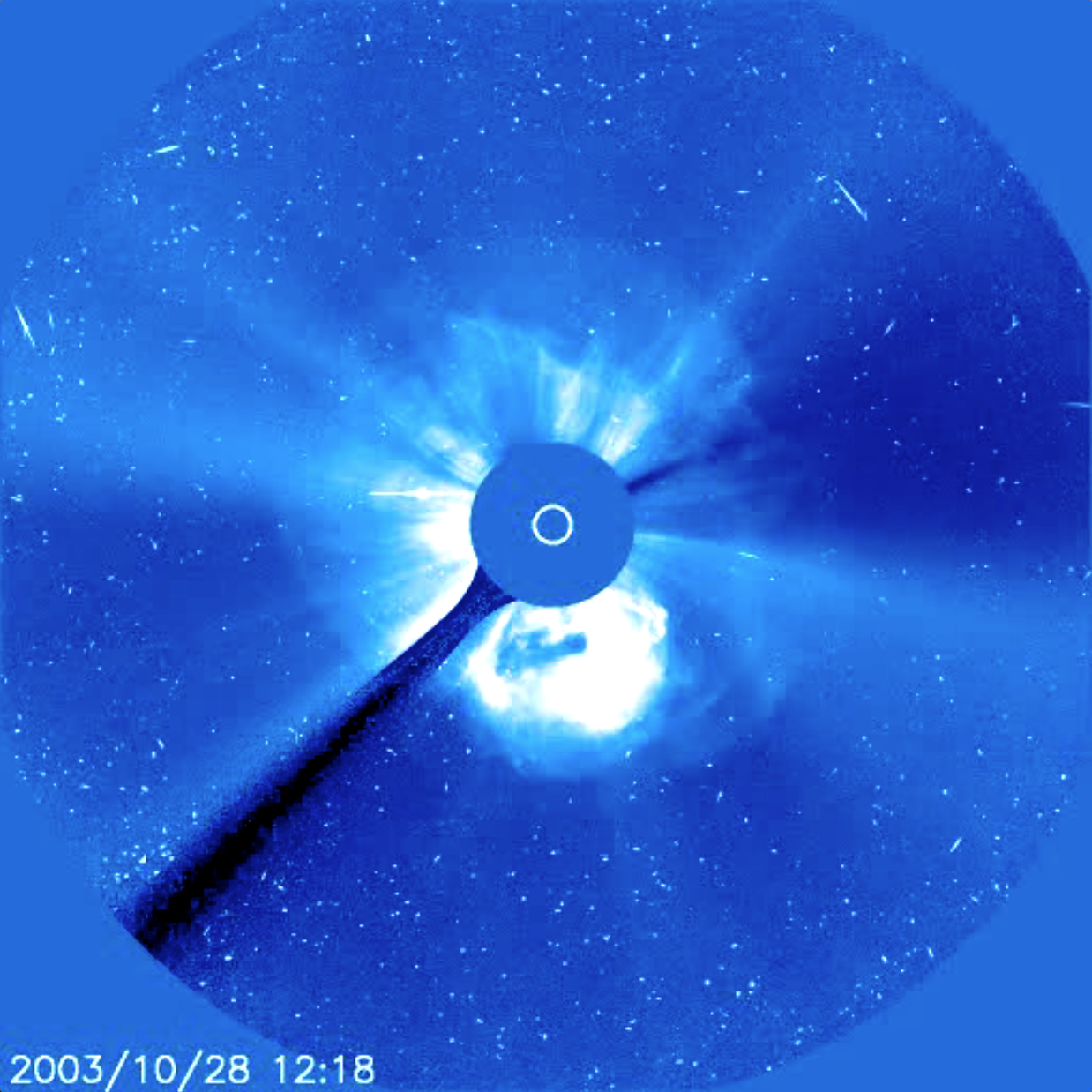 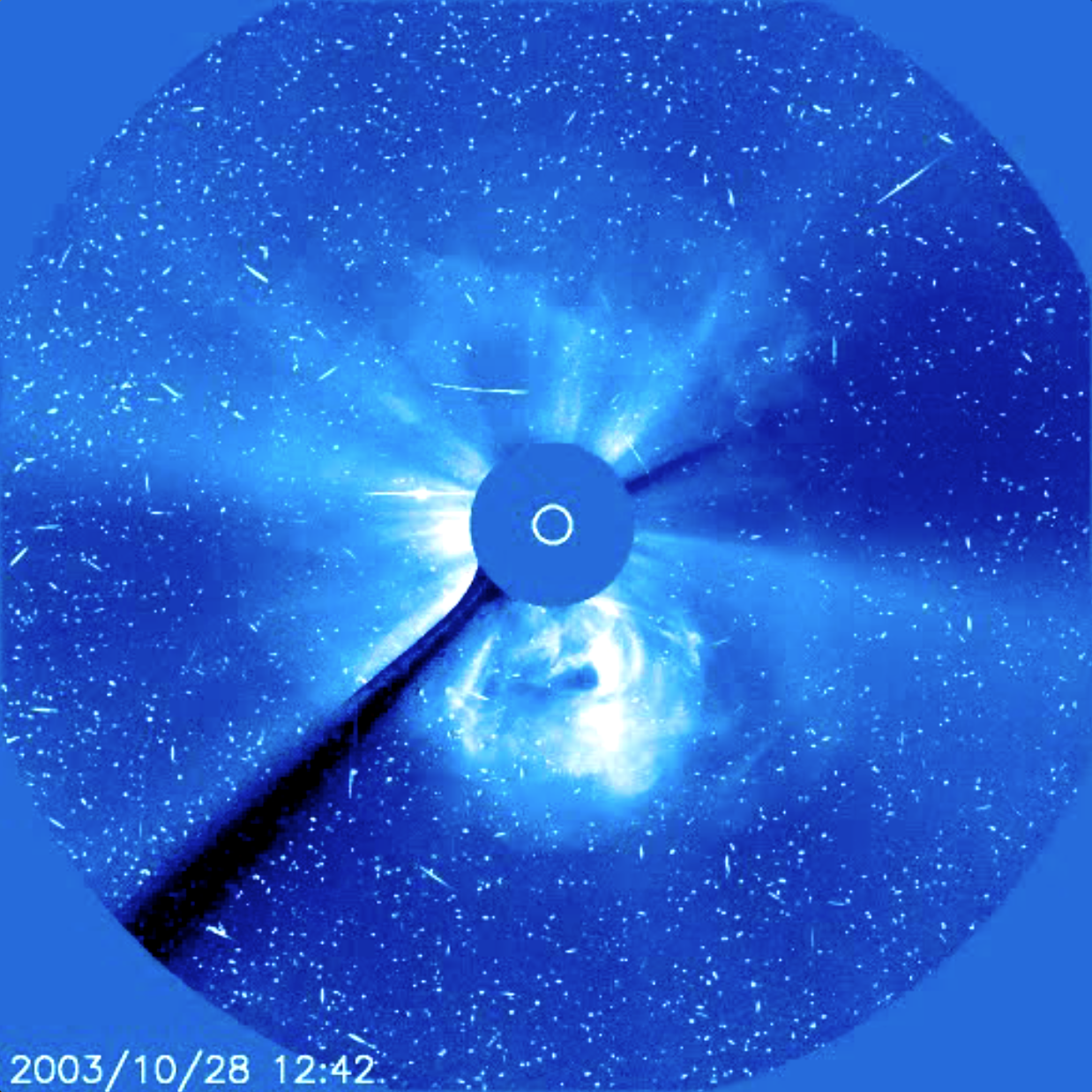 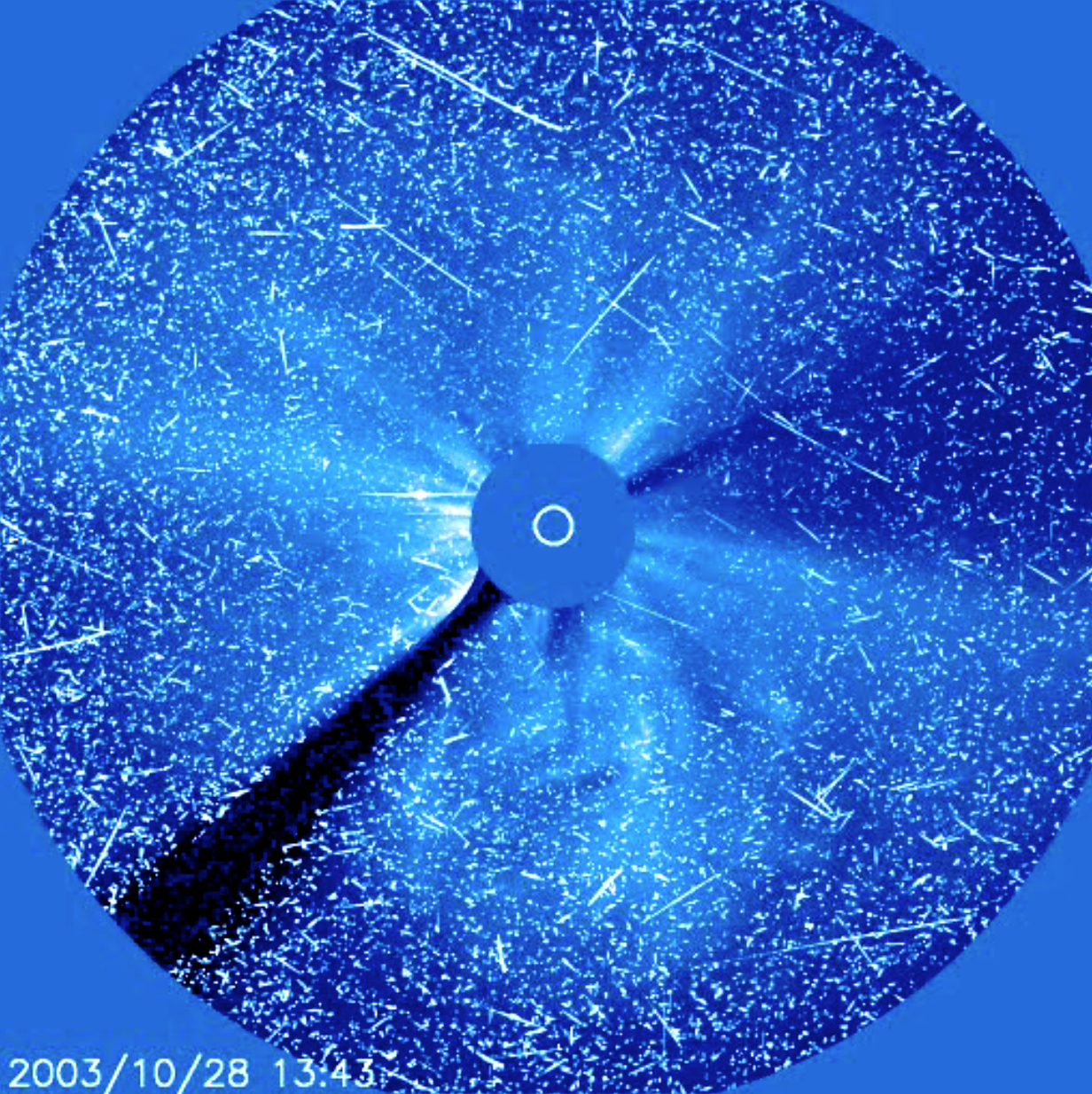 ← Charged particles have reached the C3 Coronagraph.